Barn Owl SkilletImage 10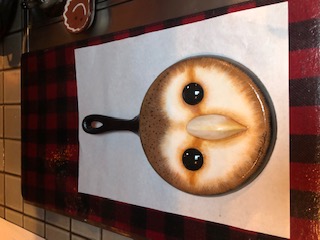  Image 1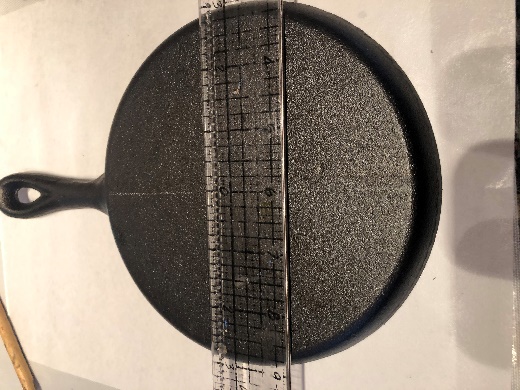  Image 2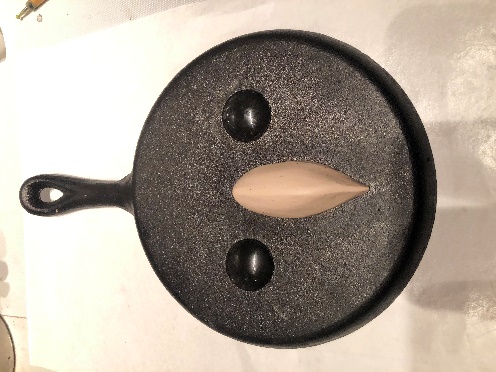  Image 3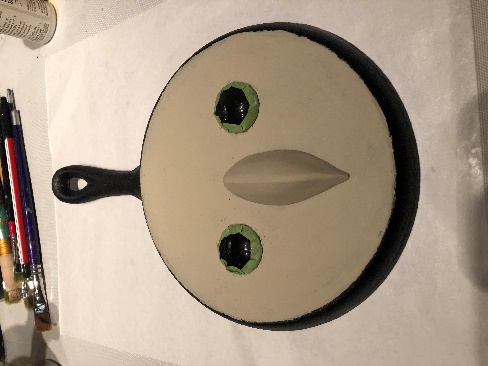  Image 4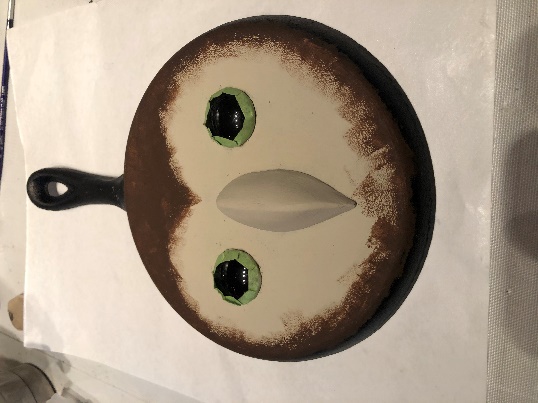  Image 5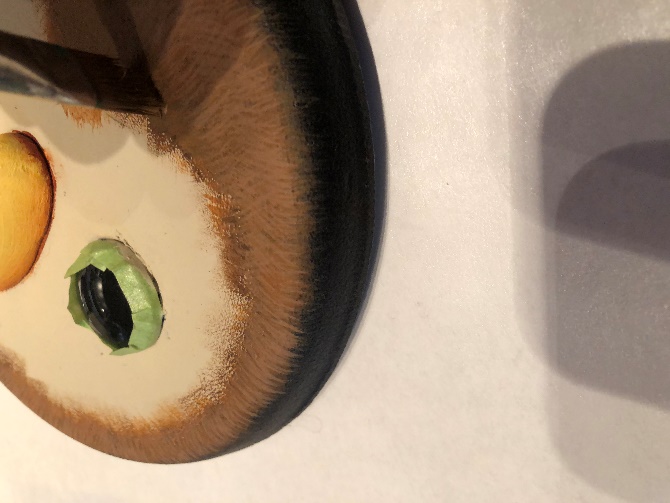  Image 6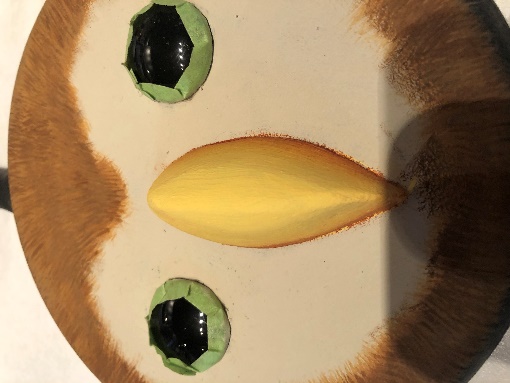  Image 6A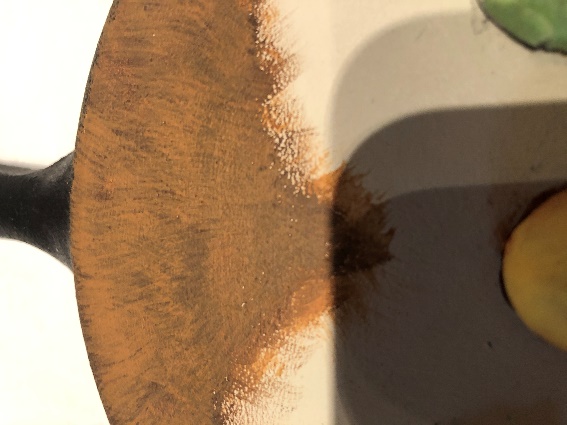 Image 7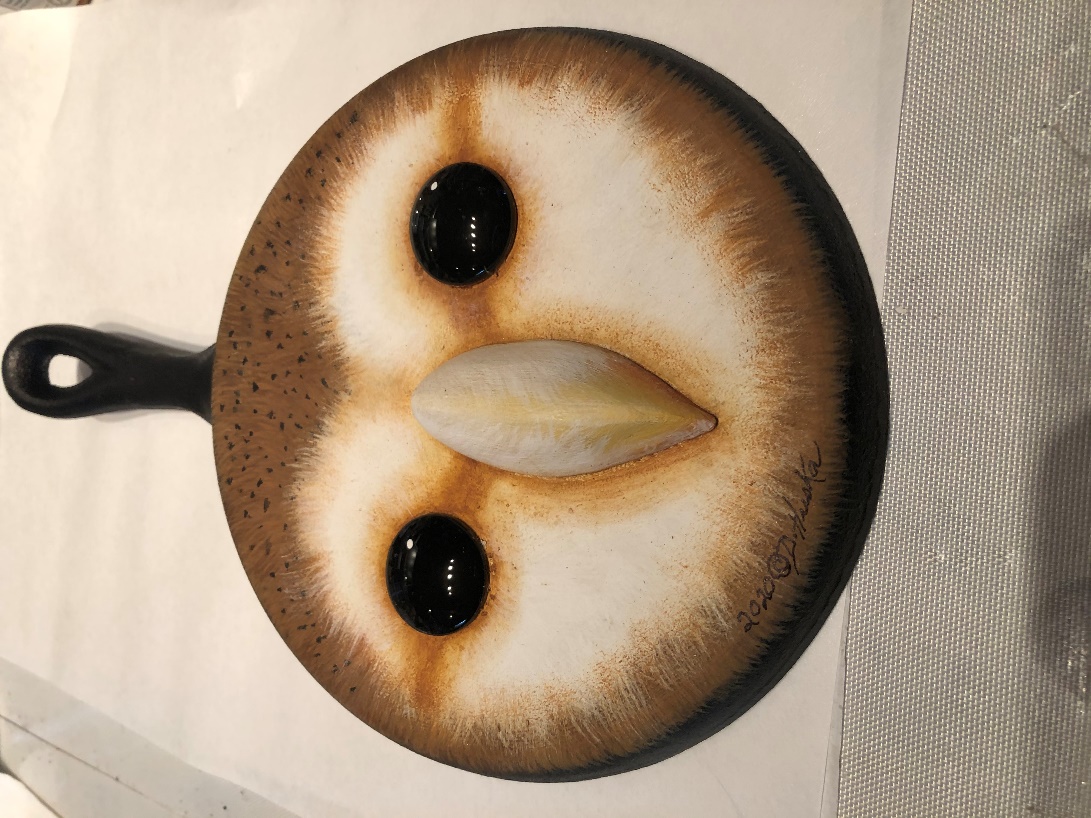 Image 8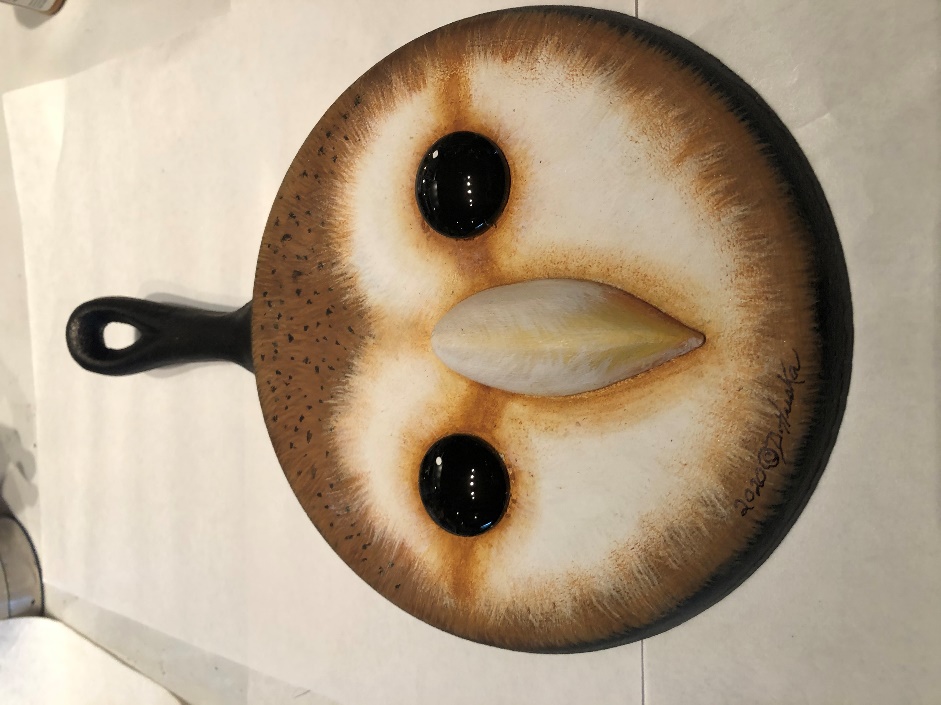 Image 9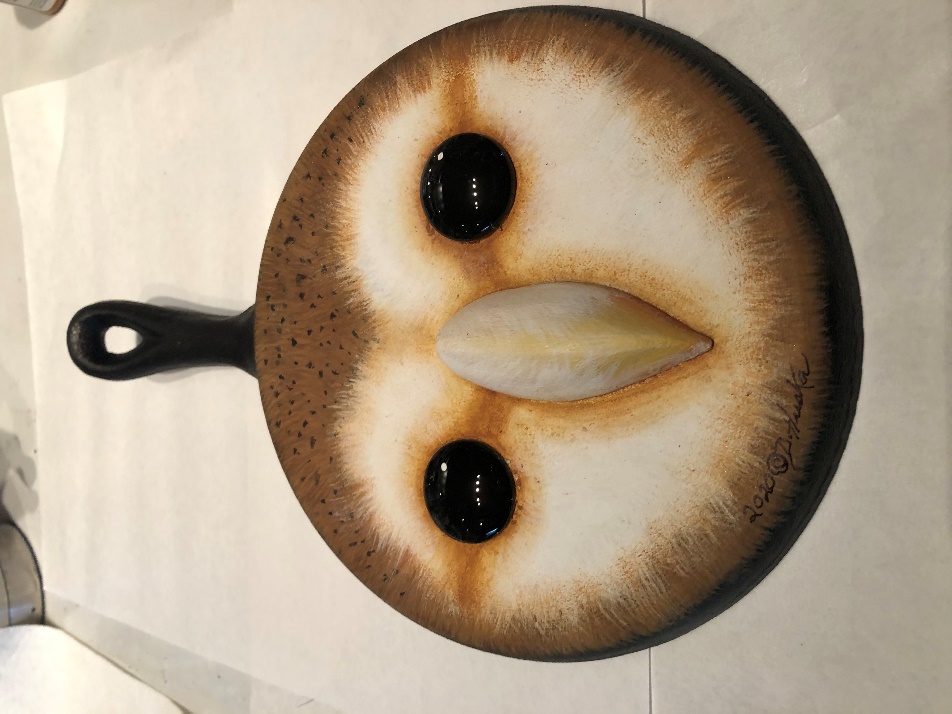 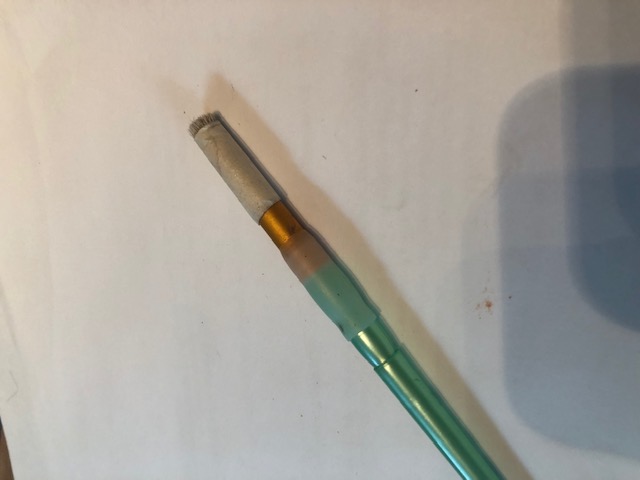 Image 11Drawing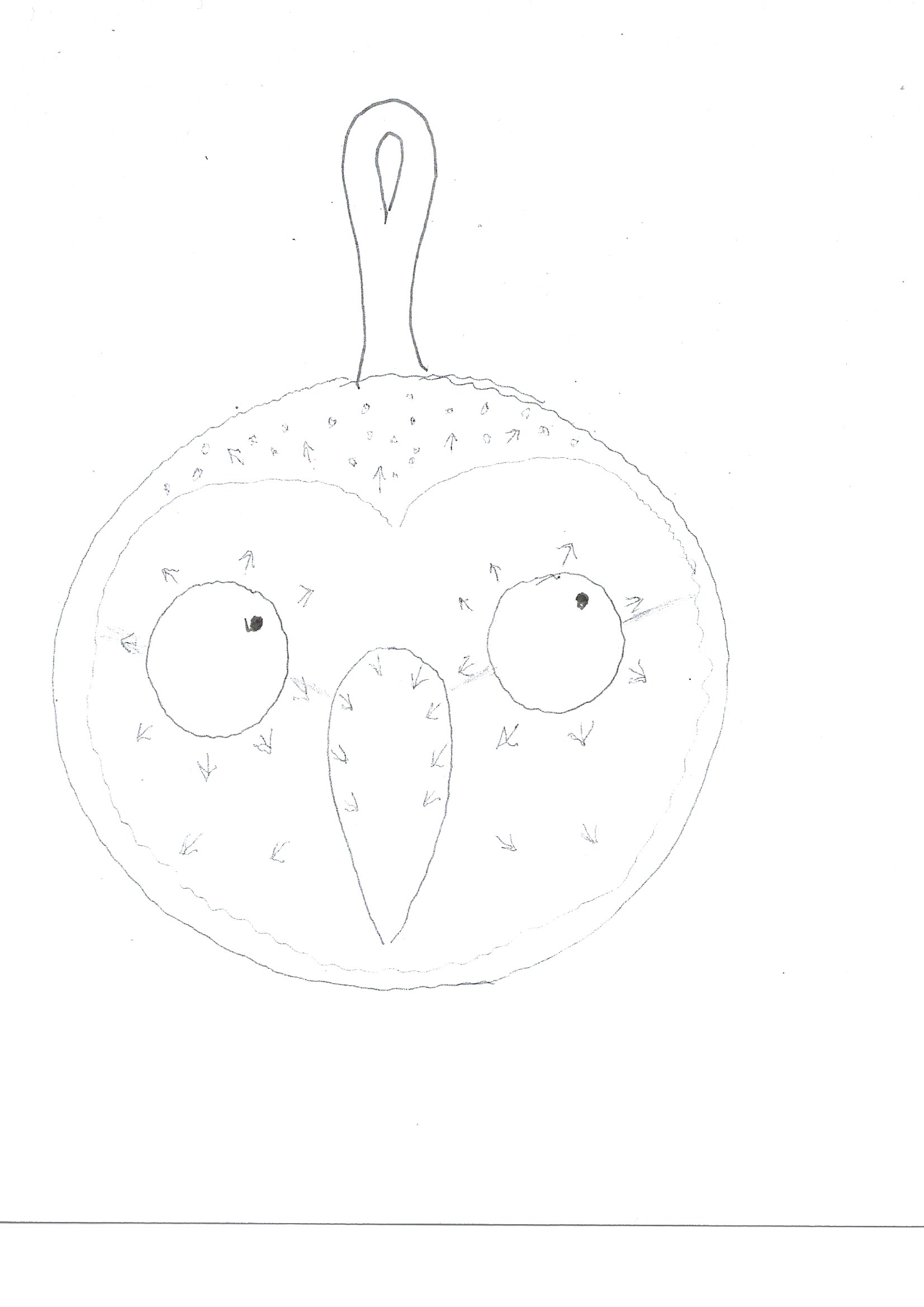 